Go Red Sox!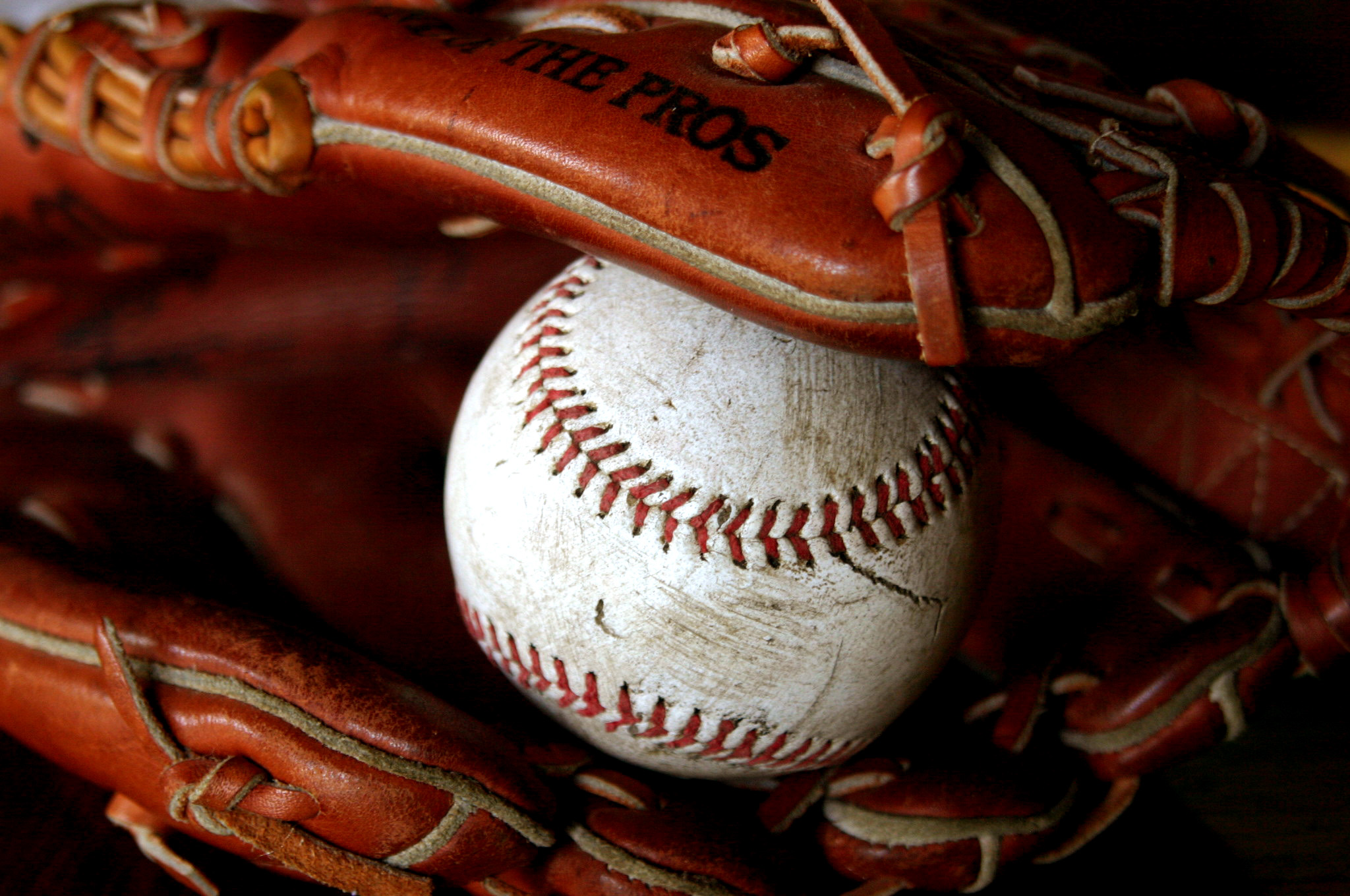 Why fly to Florida when you can watch the game 
in Stow for free?Get your root beer here… Fenway Franks, peanuts, and Cracker Jack, too! Feel like you are at the ball park. Watch the baseball game on our big flat-screen TV.Boston Red Sox vs. Tampa Bay RaysHome Opening Day: Thursday, April 5, 2018 at 1:30 PMGame starts at 2:05 PMStow Council on Aging:Pompositticut Community Center, 509 Great Road, StowPlease RSVP: Sign up with the COA or 978-897-1880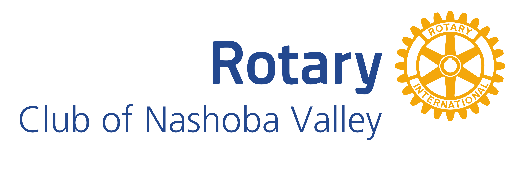 Sponsored by the Rotary Club of Nashoba Valley& Stow Council On Aging